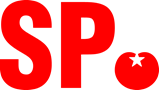 Aan: 		Het college van burgermeester en wethoudersBetreft: 	Vragen ex. Artikel 47 RvO Waterstof tanken in Maastricht?Maastricht 5 mei 2019,Een waterstofauto is een elektrische auto die waterstof in plaats van een batterij als energiebron gebruikt. Op dit moment zijn er twee types auto’s die geen uitstoot hebben, namelijk elektrische auto’s en auto’s op waterstof. Gemeente Maastricht is bezig de voorzieningen voor elektrische auto’s uit te breiden, maar bij ons is niet bekend of gemeente Maastricht ook voorzieningen gaat treffen voor auto’s op waterstof.Nederland telt momenteel vier waterstoftankstations en op korte termijn komen daar nog elf vestigingen bij. Helaas zit daar volgens onze informatie Maastricht niet bij. Op dit moment - maar ook straks als de nieuwe vestigingen zijn gerealiseerd - is Helmond de meest dichtstbijzijnde locatie waar je als Maastrichtenaar waterstof kan tanken in Nederland. Als je bijvoorbeeld een Hyundai Nexo hebt, moet je naar Helmond op en neer rijden om te tanken. De SP heeft de volgende vragen:Waarom komt er op korte termijn geen waterstoftankstation in Maastricht?Wat doet Maastricht om een waterstoftankstation binnen haar gemeentegrenzen te krijgen?Wat doet Maastricht om het rijden met een waterstofauto te bevorderen?Welke voor- en nadelen ziet de gemeente Maastricht in het rijden op waterstof in relatie tot de geplande milieuzone?In afwachting van uw reactie verblijf ik, met vriendelijke groet,Ariane SchutRaadslid SP Maastricht